УКРАЇНАІЛЛІНІВСЬКА СІЛЬСЬКА РАДАКОСТЯНТИНІВСЬКОГО РАЙОНУДОНЕЦЬКОЇ ОБЛАСТІВІДДІЛ ОСВІТИНАКАЗвід  26.06.2019                              с. Іллінівка                                     	   № 180Про визначення уповноваженого закладу загальної середньої  освіти  освітнього центру «Донбас-Україна»    	Відповідно до Положення про екстернат у загальноосвiтнiх навчальних закладах, затвердженого наказом Міністерства освіти i науки України від 13.03.2017 № 369,  п. 12 наказу Міністерства освіти і науки від  від 07 січня 2018 року № 1369 «Про затвердження Порядку проведення державної підсумкової атестації»,  розд. ІІІ наказу  Міністерства освіти і науки України  від 24.05.2016  № 560 «Про затвердження Порядку прийому для здобуття вищої та професійно-технічної освіти осіб, які проживають на тимчасово окупованій території України»(зі змінами), наказу департаменту освіти і науки Донецької обласної державної адміністрації  від 19.06.2019 року № 259 «Про внесення змін до наказу департаменту освіти і науки облдержадміністрації, від 18.0.2019 № 169/163-19-ОД», з метою забезпечення прав громадян на доступність i безоплатність здобуття повної загальної середньої освіти  через  освітні центри «Донбас-Україна» НАКАЗУЮ:1.Визначити Іллінівський опорний заклад загальної середньої освіти  уповноваженим закладом для проведення річного оцінювання та державної підсумкової атестації, замовлення та видачі документа державного зразка про базову або повну загальну середню освіту, прикріпленим  до ВСП «Костянтинівський технікум Луганського національного аграрного університету» (адреса: м. Костянтинівка, вул.Учбова, буд.1), на базі якого функціонує освітній центр «Донбас-Україна».2.Директору Іллінівської ОЗЗСО (Бурдун С.І.):1) Забезпечити зарахування на екстернатну форму навчання бажаючих здобувачів освіти через освітній центр «Донбас-Україна»  ВСП «Костянтинівський технікум Луганського національного аграрного університету».2) Забезпечити умови для проведення річного оцінювання та державної підсумкової атестації, замовлення та видачі документа державного зразка про базову або повну загальну середню освіту згідно з розд. ІІІ. (https://zakon.rada.gov.ua/laws/show/z0795-16) наказу  Міністерства освіти і науки України  від 24.05.2016  № 560 «Про затвердження Порядку прийому для здобуття вищої та професійно-технічної освіти осіб, які проживають на тимчасово окупованій території України»(зі змінами).3) Розмістити на офіційному веб-сайті закладу освіти  графік роботи на період роботи освітнього центру «Донбас-Україна», розклад проведення річного оцінювання та державної підсумкової атестації до 12.07.2019.4) Визначити  уповноважених осіб закладу  для проведення річного оцінювання та державної підсумкової атестації.5)   Видати  відповідний наказ по школі.          3. Завідувачу методичним кабінетом (Пасічна Т.В.) розмістити даний наказ  на офіційному веб-сайті відділу освіти http://vo-illinivka.dn.ua.4.Контроль за виконанням наказу покласти на головного спеціаліста відділу освіти (Шакіна І.С.)Начальник  відділу освіти 						Н.В.СидорчукПасічна Т.В.ОзнайомленіПІБПідписДатаШакіна І.С.Пасічна Т.В.Бурдун С.І.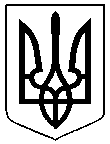 